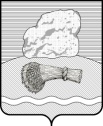 РОССИЙСКАЯ ФЕДЕРАЦИЯКалужская областьДуминичский районСельская Дума сельского поселения«СЕЛО    ЧЕРНЫШЕНО»РЕШЕНИЕ30 июля  2019 года                                                                                                 № 17Об утверждении Порядка представления главным распорядителем средств бюджета муниципального образования сельское поселение «Село Чернышено» в финансовый орган администрации муниципального образования сельское поселение «Село Чернышено» информации о совершаемых действиях, направленных на реализацию муниципальным образованием сельское  поселение «Село Чернышено» права регресса, либо об отсутствии оснований для предъявления иска о взыскании денежных средств в порядке регресса.        В соответствии с абзацем 5 части 4 статьи 242.2 Бюджетного кодекса Российской Федерации, руководствуясь статьей 24	Устава муниципального образования сельское поселение «Село Чернышено» Сельская Дума сельского поселения «Село Чернышено»РЕШИЛА:1. Утвердить прилагаемый  Порядок представления главным распорядителем средств бюджета муниципального образования сельское поселение «Село Чернышено» в финансовый орган администрации муниципального образования сельское поселение «Село Чернышено» информации о совершаемых действиях, направленных на реализацию муниципальным образованием сельское поселение «Село Чернышено» права регресса, либо об отсутствии оснований для предъявления иска о взыскании денежных средств в порядке регресса.2. Настоящее решение обнародовать на информационном стенде в здании администрации  сельского поселения «Село Чернышено».3. Настоящее решение вступает в силу после его официального обнародования.4. Контроль за исполнением настоящего решения возложить на	главу администрации сельского поселения «Село Чернышено».Глава сельского поселения                                     Волкова В.М.Приложениек решению Сельской Думысельского поселения «Село Чернышено»№17  от«30 июля» 2019 г.ПОРЯДОКпредставления главным распорядителем средств бюджета муниципального образования сельское поселение «Село Чернышено» в финансовый орган администрации муниципального образования сельское поселение «Село Чернышено» информации о совершаемых действиях, направленных на реализацию муниципальным образованием сельское поселение «Село Чернышено» права регресса, либо об отсутствии оснований для предъявления иска о взыскании денежных средств в порядке регрессаНастоящий Порядок устанавливает правила представления главным распорядителем средств бюджета муниципального образования сельское поселение «Село Чернышено» в финансовый орган администрации муниципального образования сельское поселение «Село Чернышено» информации о совершаемых действиях, направленных на реализацию муниципальным образованием сельское поселение «Село Чернышено» права регресса, либо об отсутствии оснований для предъявления иска о взыскании денежных средств в порядке регресса.Финансовый орган администрации муниципального образования сельское поселение «Село Чернышено»  в течение 15 календарных дней со дня исполнения за счет казны муниципального образования сельское поселение «Село Чернышено» судебного акта о возмещении вреда уведомляет об этом главного распорядителя средств бюджета муниципального образования сельское поселение «Село Чернышено» (далее - главный распорядитель).После получения уведомления главный распорядитель при наличии оснований для предъявления иска о взыскании денежных средств в порядке регресса в течение 10 календарных дней направляет в финансовый орган администрации муниципального образования сельское поселение «Село Чернышено» запрос о предоставлении копий документов (платежных поручений), подтверждающих исполнение администрацией муниципального образования сельское поселение «Село Чернышено» за счет казны муниципального образования сельское поселение «Село Чернышено» судебного акта о возмещении вреда.Копии документов (платежных поручений), подтверждающих исполнение администрацией муниципального образования сельское поселение «Село Чернышено» за счет казны муниципального образования сельское поселение «Село Чернышено» судебного акта о возмещении вреда, направляются финансовым органом администрации муниципального образования сельское поселение «Село Чернышено» главному распорядителю в срок, не превышающий 15 календарных дней со дня поступления запроса, указанного в пункте 3 настоящего Порядка.Информация о совершаемых главным распорядителем действиях, направленных на реализацию муниципальным образованием сельское поселение «Село Чернышено» права регресса, либо об отсутствии оснований для предъявления иска о взыскании денежных средств в порядке регресса представляется главным распорядителем в финансовый орган администрации муниципального образования сельское поселение «Село Чернышено» ежеквартально не позднее 25 числа месяца, следующего за отчетным кварталом, в форме электронного документа, подписанного усиленной квалифицированной электронной подписью руководителя главного распорядителя или уполномоченного им лица, либо в виде документа на бумажном носителе, подписанного руководителем главного распорядителя или уполномоченным им лицом.ПОЯСНИТЕЛЬНАЯ ЗАПИСКА к проекту решения «Об утверждении Порядка представления главным распорядителем средств бюджета муниципального образования сельское поселение «Село Чернышено» в финансовый орган администрации муниципального образования сельское поселение «Село Чернышено» информации о совершаемых действиях, направленных на реализацию муниципальным образованием сельское  поселение «Село Чернышено» права регресса, либо об отсутствии оснований для предъявления иска о взыскании денежных средств в порядке регресса»       В соответствии с абзацем 5 части 4 статьи 242.2 Бюджетного кодекса Российской Федерации муниципальным правовым актом представительного органа муниципального образования может быть установлен порядок представления главным распорядителем средств бюджета муниципального образования в финансовый орган муниципального образования информации о совершаемых действиях, направленных на реализацию муниципальным образованием права регресса, либо об отсутствии оснований для предъявления иска о взыскании денежных средств в порядке регресса.       Исходя из положений абзаца 35 статьи 6 Бюджетного кодекса Российской Федерации, финансовыми органами муниципальных образований являются органы (должностные лица) местных администраций муниципальных образований, осуществляющие составление и организацию исполнения местных бюджетов.       Учитывая изложенное, принятие указанного муниципального правового акта будет способствовать исполнению положений бюджетного законодательства, реализации муниципальным образованием права регресса, установленного пунктом 3.1 статьи 1081 Гражданского кодекса Российской Федерации.ФИНАНСОВО-ЭКОНОМИЧЕСКОЕ ОБОСНОВАНИЕ к проекту решения «Об утверждении Порядка представления главным распорядителем средств бюджета муниципального образования сельское поселение «Село Чернышено» в финансовый орган администрации муниципального образования сельское поселение «Село Чернышено» информации о совершаемых действиях, направленных на реализацию муниципальным образованием сельское  поселение «Село Чернышено» права регресса, либо об отсутствии оснований для предъявления иска о взыскании денежных средств в порядке регресса»       Принятие настоящего муниципального правового акта не потребует дополнительных расходов из местного бюджета.ПЕРЕЧЕНЬмуниципальных нормативных правовых актов, подлежащих признаниюутратившими силу, приостановлению, изменению или отмене в связи спринятием решения «Об утверждении Порядка представления главным распорядителем средств бюджета муниципального образования сельское поселение «Село Чернышено» в финансовый орган администрации муниципального образования сельское поселение «Село Чернышено» информации о совершаемых действиях, направленных на реализацию муниципальным образованием сельское  поселение «Село Чернышено» права регресса, либо об отсутствии оснований для предъявления иска о взыскании денежных средств в порядке регресса»       В связи с принятием настоящего решения признание утратившими силу, приостановление, изменение или принятие муниципальных нормативных правовых актов не потребуется (потребуется).